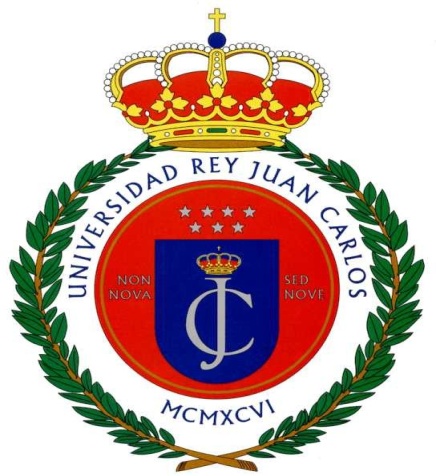 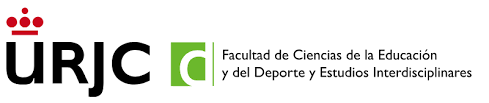 TRABAJO FIN DE GRADOGRADO EN indicar el grado al que corresponde el TFGCURSO ACADÉMICO….CONVOCATORIA …..TÍTULOAUTOR(A): Apellido(s), NombreDNI (o documento equivalente, indicar en su caso: TUTOR(A):En (localidad), a (día) de (mes) de (año)RESUMENAl principio se debe incluir información sobre la fundamentación teórica del trabajo. A continuación, se debe indicar el propósito de estudio del trabajo. Tras esto, se debe hacer referencia al método empleado (muestra, diseño, procedimiento e instrumentos, y análisis de datos o estadística). Tras el método se debe incluir la información referida a los resultados encontrados más importantes. Por último, se debe indicar la discusión y las conclusiones más relevantes. Todo ello en una extensión entre 200 y 300 palabras.Palabras claves: [Indicar aquí, separadas por comas, entre 3 y 5 descriptores del trabajo ajustadas al Teasuro de la UNESCO o al Tesauro Europeo de la Educación en español].ABSTRACTAl principio se debe incluir información sobre la fundamentación teórica del trabajo. A continuación, se debe indicar el propósito de estudio del trabajo. Tras esto, se debe hacer referencia al método empleado (muestra, diseño, procedimiento e instrumentos, y análisis de datos o estadística). Tras el método se debe incluir la información referida a los resultados encontrados más importantes. Por último, se debe indicar la discusión y las conclusiones más relevantes. Todo ello en una extensión entre 200 y 300 palabras.Keywords: [Indicar aquí, separadas por comas, entre 3 y 5 descriptores del trabajo ajustadas al Teasuro de la UNESCO o al Tesauro Europeo de la Educación en inglés].Índice de contenidos (este índice es automático – Update Field)1. INTRODUCCIÓN	11.1. Justificación	11.2. Planteamiento del problema	11.3. Objetivos	11.3.1. Objetivo general	11.3.2. Objetivos específicos	12. DESARROLLO DE LA TEMÁTICA	23. METODOLOGÍA	34. RESULTADOS	45. DISCUSIÓN Y CONCLUSIONES	56. CONCLUSIONES	67. BIBLIOGRAFÍA	7APÉNDICES O ANÉXOS	8Anexo I. Título del anexo 1	8Anexo II. Título del anexo 2	9Anexo III. Título del anexo 3	101. INTRODUCCIÓNEl título del capítulo está escrito bajo un título con estilo 01_Título que tiene una configuración determinada, y es un título de primer nivel. Los apartados de tu trabajo académico deberán adaptarse al tipo de tú trabajo (propuesta de intervención, trabajo de investigación, revisión bibliográfica …). “En este apartado se debe explicar cuál es el objeto del trabajo y su delimitación, los objetivos que se persiguen y la relevancia que tiene. Este apartado debe contener la justificación del Trabajo de Fin de Grado, con la revisión bibliográfica de los antecedentes más importantes que se hayan realizado hasta la fecha sobre el tema del que se realiza el TFG” (Normas de formato FCEDEI).1.1. JustificaciónEste apartado está escrito bajo un título con estilo 02_Apartado que tiene una configuración determinada, y es un título de segundo nivel. Fíjate que automáticamente, a este apartado se le añade una sangría en su lado izquierdo. 1.2. Planteamiento del problemaEste apartado está escrito bajo un título con estilo 02_Apartado que tiene una configuración determinada, y es un título de segundo nivel. Fíjate que automáticamente, a este apartado se le añade una sangría en su lado izquierdo. 1.3. ObjetivosDentro de este texto podemos incluir algún subapartado para organizar, todavía más, la información. Así podrás aplicar el estilo 03_Subapartado, de tercer nivel, tal y como ves en los siguientes subapartados.1.3.1. Objetivo generalEste apartado escrito bajo un título con estilo 03_Subapartado que tiene una configuración determinada, y es un título de tercer nivel. Fíjate que automáticamente, a este apartado se le añade una sangría en su lado izquierdo.1.3.2. Objetivos específicosEste apartado escrito bajo un título con estilo 03_Subapartado que tiene una configuración determinada, y es un título de tercer nivel. Fíjate que automáticamente, a este apartado se le añade una sangría en su lado izquierdo.2. DESARROLLO DE LA TEMÁTICAAhora mismo estás leyendo el texto escrito bajo el estilo 00_Normal y es el texto que se utiliza para la redacción de todos los apartados. También se respeta un espacio entre párrafos, por lo que no debes añadir una línea en blanco entre párrafos. Esta línea en blanco, por diseño es recomendable dejarla antes y después de las tablas y figuras tal y como podemos ver en las figuras y tablas que puedes ver a continuación. Los estilos los puedes ver, al abrir el documento guía, en la barra de herramientas de Microsoft Word, tal y como puedes ver (Figura 1), tras pulsar en la pestaña inicio.“En este apartado se debe explicar cómo se ha llevado a cabo el TFG, detallando las diferentes fases establecidas en el proceso. Puede dividirse en capítulos y estos, a su vez, en epígrafes de tamaño homogéneo, en función de la temática” (Normas de formato FCEDEI).La posición del título es posterior al contenido de la figura, es decir, debajo de ella. Además, si creas un título nuevo pue puedes aplicarle el estilo 77_Tablas y poner el título Figura y su número y punto (.) en negrita [Esto no lo hace el estilo].3. METODOLOGÍAEn este apartado se describe la metodología si no se ha descrito en el capítulo 2.4. RESULTADOSEn este apartado se describen los resultados. A diferencia de las figuras la posición del título es anterior al contenido de la tabla, es decir, encima de ella. Además, si creas un título nuevo puedes aplicarle el estilo 77_Tablas y poner el título Tabla y su número y punto (.) en negrita [Esto no lo hace el estilo].Tabla 1. Ejemplo de tabla para el documento guía de TFGA lo largo de este apartado se muestran ejemplos de tablas, ajustadas a los márgenes del documento. Sobre ellas, u otras, el autor puede editar y modificar las columnas y filas tal y como considere y necesite. El formato estandarizado de las tablas es de párrafo sencillo, con un tamaño de letra de 9 puntos, y todas las columnas de los títulos y grupos están centradas, mientras que los ítems están justificados a la derecha. Observa que las tablas sólo tienen indicadas dos líneas horizontales (bajo los títulos y el fin de tabla). No es necesario ninguna más.El título de la tabla se encuentra encima, con un título que indica las características de la información de la tabla. Todas las aclaraciones de la misma (si las hubiere), deben realizarse tras el epígrafe nota. Ten en cuenta que, una tabla, debería por sí sola entenderse perfectamente, sin ayuda del texto, por lo que debe aclararse cualquier aspecto que dificulte su comprensión.5. DISCUSIÓN Y CONCLUSIONESEn este apartado se describe la discusión. “En este apartado se debe comparar los principales hallazgos del trabajo respecto de investigaciones anteriores, intentado buscar una explicación/justificación objetiva de los hallazgos. Las conclusiones sirven de cierre. Se expone si se han alcanzado los objetivos que se plantearon y puede esbozarse una prospectiva, es decir, futuras líneas de trabajo” (Normas de formato FCEDEI).6. CONCLUSIONESEn este apartado se escribirán las conclusiones y se pueden hacer referencias a las limitaciones y a las líneas futuras de trabajo. 7. BIBLIOGRAFÍAEstilo APA 7 Edición. Consúltese este enlace. Debe contener, ordenadas alfabéticamente TODAS las referencias que se han citado expresamente a lo largo del trabajoAPÉNDICES O ANÉXOSAnexo I. Título del anexo 1Para aportar, si se desea, información (tablas, registros, entrevistas, etc.) cuya inclusión en el desarrollo del trabajo dificultaría o entorpecería la lectura[Si no los necesitas, borra toda esta información, seleccionando desde el inicio de esa página hasta el inicio de la siguiente y pulsando el botón “suprimir” o “delete” del teclado de tu ordenador] Anexo II. Título del anexo 2[Si no los necesitas, borra toda esta información, seleccionando desde el inicio de esa página hasta el inicio de la siguiente y pulsando el botón “suprimir” o “delete” del teclado de tu ordenador] Anexo III. Título del anexo 3[Si no los necesitas, borra toda esta información, seleccionando desde el inicio de esa página hasta el inicio de la siguiente y pulsando el botón “suprimir” o “delete” del teclado de tu ordenador] 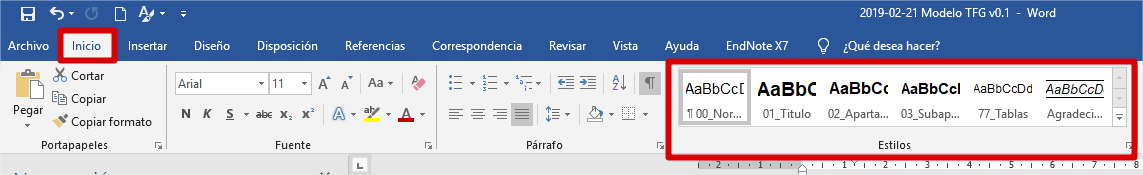 Figura 1. Puedes observar, entrando en la pestaña inicio, los estilos definidos para el documento (10)Título 1Título 2Título 3Ítem AXXXXXXXXXÍtem BXXXXXXXXXÍtem CXXXXXXXXXÍtem DXXXXXXXXXÍtem EXXXXXXXXXNOTA: Explicación de abreviaturas u otrosNOTA: Explicación de abreviaturas u otrosNOTA: Explicación de abreviaturas u otrosNOTA: Explicación de abreviaturas u otros